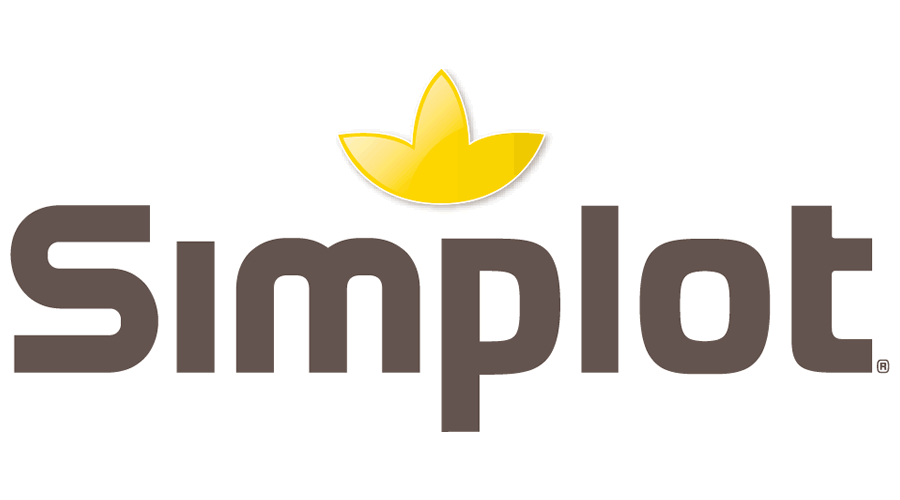 Su majestad la papa: 3 sencillas recetas para celebrar el Día Internacional de la Papa FritaEn su celebración global, los expertos de Simplot comparten 3 platillos con base en la papa frita, unos de los clásicos de la gastronomía global, que brilla por su versatilidad, nobleza, sabor y equilibrio nutrimental.Ciudad de México a XX de agosto de 2022.- Acompañamiento ideal de las clásicas hamburguesas, de las carnes, como snack, ingrediente de frescas ensaladas, o bien siendo la protagonista de dulces postres, las papas fritas son uno de los platillos más populares del mundo. De hecho, la papa frita es tan conocida que tiene un día internacional dedicado a ella: el 20 de agosto.Esta celebración de un clásico de la gastronomía global es bien merecida, pues además de su nobleza, versatilidad y sabor, la papa frita, junto a una alimentación bien equilibrada, ofrece beneficios para la salud al ser una gran fuente de potasio, carbohidratos, fibra y vitamina C. Con esto en mente, Gustavo Ángel Barrios, Innovation Chef de Simplot México, comparte 3 sencillas recetas para degustar este Día Internacional de la Papa Frita:1. Papas con carne de res y guacamoleIngredientes para el guacamole:200 g de pulpa de aguacate Simplot50 g de jitomate en cubos pequeños20 g de chile serrano finamente picado40 g de cebolla finamente picadaCantidad suficiente de jugo de limónCantidad suficiente de salIngredientes para el montaje:400 g de papas fritas Conquest Delivery+ Simplot120 g de tiras se res cocinadas60 g de queso Oaxaca60 g de tocino frito en tiras140 g de guacamole SimplotPreparación para el guacamole:Mezclar la pulpa de aguacate Simplot y el resto de los ingredientesSazonar con jugo de limón y sal, reservarPara servir:Colocar como base las papas fritas Conquest Delivery SimplotAgregar las tiras de res y el queso oaxaqueño, fundir el quesoAñadir guacamole Simplot y tiras de tocino2. Papas gratinadas con salsa suizaIngredientes para la salsa suiza:600 g de tomate verde2 piezas de chile serrano1 diente de ajo50 g de cebolla120 g de queso crema50 ml de crema para batir6 g de cilantroCantidad suficiente de sal y pimienta Ingredientes para el montaje:400 g de papas fritas Conquest Delivery Simplot250 ml de salsa suiza90 g de queso manchego10 g de cebolla en aros 20 ml de crema ácida100 g de pollo pechuga deshebradaPreparación de la salsa suiza:Hervir el tomate, chile, ajo y cebolla hasta cocinarLicuar los ingredientes cocinados y colarSofreír en una olla con un poco de aceiteLicuar el queso crema, cilantro y la crema para batir hasta obtener una mezcla homogéneaSazonar con sal y pimienta, reservarPara servir:Colocar salsa suiza de base en el platón para montar Acomodar las papas fritas Conquest Delivery SimplotBañar con un poco de salsa suiza, colocar el queso manchego y gratinarAñadir el pollo, crema ácida y colocar los aros de cebolla3. Papas con chocolate semiamargo y fresasIngredientes para la ganache de chocolate semiamargo:200 ml de crema para batir150 g de chocolate semi amargo Ingredientes para la mezcla de azúcar con canela:300 g de azúcar15 g de canela en polvoIngredientes para el montaje:400 g de papas fritas Conquest Delivery Simplot100 ml de ganache de chocolate 5 g de romero finamente picado 80 g de fresas50 g de frambuesas 50 g de crumble de galleta de vainilla1 bola de helado de vainillaPreparación de la ganache de chocolate semiamargo:Calentar la crema al fuego y verter sobre el chocolate Remover hasta homogeneizar y reservar en manga pasteleraPreparación de la mezcla de azúcar con canela:Mezclar en un bowl el azúcar con canela en polvo, reservarPara servir:Cubrir con la mezcla de azúcar y canela las papas recién fritasColocar como base las papas Conques Delivery SimplotAñadir el romero finamente picadoAcomodar las fresas y las frambuesas de la manera deseada Agregar crumble de galleta de vainillaColocar la bola de heladoTips: Calentar ligeramente el romero para potencializar sus propiedades.Con estas sencillas recetas, todo amante de la papa frita puede celebrar la invención de un alimento fascinante y delicioso que le ha dado momentos de felicidad a millones de personas. Y qué mejor momento para hacerlo que este Día Internacional de la Papa Frita.-o0o-Sobre SimplotFundada en 1929 en la pequeña comunidad agrícola de Declo, Idaho, por J.R. “Jack” Simplot, Simplot es la compañía líder en la distribución de alimentos congelados dentro del mercado B2B de food service con presencia en 60 países y oficinas internacionales en 7 naciones. Cuenta con diferentes categorías de producto: papas congeladas, vegetales, frutas y pulpa de aguacate. En 1953 la compañía inventó las papas prefritas congeladas, hoy es el segundo mayor productor de semillas en Estados Unidos, la tercera compañía de papas a nivel global y la firma privada #61 de Estados Unidos. Cuenta con más de 11,000 colaboradores en el mundo comercializando más de 1,000 diferentes tipos de producto. El propósito de Simplot es contribuir a la alimentación del mundo a través de un cultivo responsable. La compañía apoya a las comunidades donde tiene presencia, con un enfoque en la sostenibilidad, al producir más con menos recursos. En 2017, su planta procesadora en Idaho fue reconocida como Planta Verde en Estados Unidos; en 2018, 2019 y 2020 se posicionó en México como uno de los mejores lugares para trabajar en el ranking Great Place to Work®. Simplot brinda productos que hagan que sus clientes vivan la mejor experiencia, generando negocios rentables, con crecimiento para socios comerciales, operadores y distribuidores. Visita: https://simplotmexico.com.mx/Síguenos en:Facebook: https://www.facebook.com/SimplotMexicoInstagram: https://www.instagram.com/simplotmxLinkedIn: https://www.linkedin.com/company/simplotmxContacto para prensa anotherElena Aranda | Sr. PR Executiveelena.aranda@another.co 